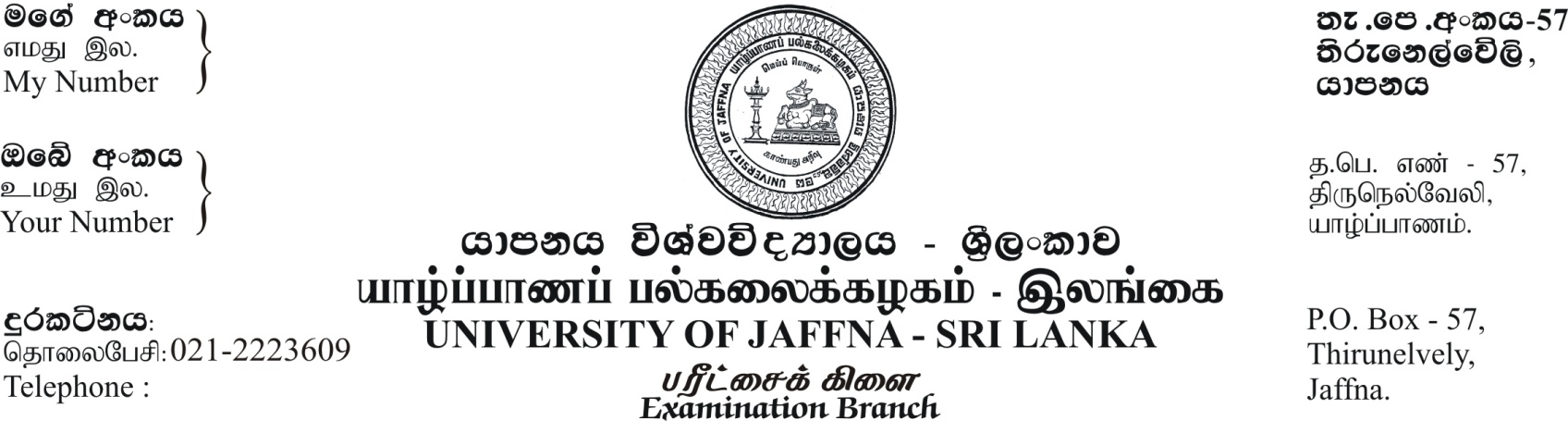 
Registration  No - …………………………	Index No - …………………………………………..
Surname with Initials		:……………………………………………………………………….. Name donated by Initials	:………………………………………………………………………..National Identity Card No	:………………………………………………………………………..Address	:……………………………………………………………………….. ……………………………………………………………………………………………………………Year of Admission 	:………………………………………………………………………..Effective date of the Degree 	:………………………………………………………………………..Subject offered and the Year of Passing :	Honours Degree General Degree  Results 	First Class                                                                Second Class (Lower Division)Second Class (Upper Division)                               PassFee Paid	: ……………………………Bank	: ……………………………        Date of Payment  	: …………………………...Affix the Bank Slip hereIndex number and The Year of passing the General / Honours Degree Final Examination in ……………………………………………………………………………………………………………
If you were a member or an office bearer of any Society/Union/Association, name of such society Union/Association year and post held:…………………………………………………………………..Receipt for Rs – 100/= drawn in favour of “Bursar, University of Jaffna, Srilanka” should be annexed the application as fee levied for issue of Statement“Statement would be issued according to the manner in which your name has been written should confirm to the spelling in the Birth of Certificate”A.   I certify that Mr/ Mrs/ Miss :……………………………………………………………………… has / have dues outstanding                 Details: ……………………      has no dues outstanding 
…………………………………………..   (Head)                 Dep. of ………………………………….B.   I certify that Mr/ Mrs/ Miss :……………………………………………………………………… has / have dues outstanding                 Details: ……………………      has no dues outstanding 
…………………………………………..   (Head)                 Dep. of ………………………………….C.   I certify that Mr/ Mrs/ Miss :……………………………………………………………………… has / have dues outstanding                 Details: ……………………      has no dues outstanding 
…………………………………………..   (Head)                 Dep. of ………………………………….D.   I certify that Mr/ Mrs/ Miss :……………………………………………………………………… has / have dues outstanding                 Details: ……………………      has no dues outstanding 
…………………………………………..   (Head)                 Dep. of ………………………………….E.   I certify that Mr/ Mrs/ Miss :……………………………………………………………………… has / have dues outstanding                 Details: ……………………      has no dues outstanding 

…………………………………………..                                 ………………………………………….                                                          
                         Date                                                                                               LibrarianF.   I certify that this student has Settled / not settled all dues

has / have Settled all dues 	       has / have not Settled                         Details: ……………………                                                 
…………………………………………..                                 ………………………………………….                                                          
                         Date                                                                                  Sub Warden of HostelG.   I certify that Mr/ Mrs/ Miss :……………………………………………………………………… has / have dues outstanding                 Details: ……………………      has no dues outstanding 
…………………………………………..                                 ………………………………………….                                                          
                         Date                                                                   Assistant Registrar / Student WelfareH.   I certify that Mr/ Mrs/ Miss :……………………………………………………………………… 

has / have dues outstanding                 Details: ……………………      has no dues outstanding 
…………………………………………..                                 ………………………………………….                                                          
                         Date                                                                     Sports Treasurer / Sports Council 
(For Office Use)            I Certify that the application is in order / not in Order…………………………………………..                                 ………………………………………….                                                          
                         Date                                                                                         Subject ClerkDR / Exams, University of Jaffna………………………………………..                                 ………………………………………….                                                          
                         Date                                                                                        DR/Admissions 